PROGRAMA INSTITUCIONAL DE BOLSAS DE INICIAÇÃO ACADÊMICA2013 – 2014UFAL Título do PROJETO DE PESQUISARESUMO (UMA PÁGINA)INTRODUÇÃO (MÁXIMO 2 PÁGINAS)REVISÃO DE LITERATURA (MÁXIMO 4 PÁGINAS)OBJETIVOS (UMA PÁGINA)GERAL: ESPECÍFICOS:METODOLOGIA (MÁXIMO 2 PÁGINAS)Referências Bibliográficas (máximo 1 página)PLANO DE TRABALHO INDIVIDUAL TÍTULOOrientador:Estudante: CRONOGRAMA DE ATIVIDADES INDIVIDUAL TÍTULOOrientador:Estudante: 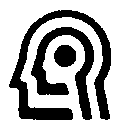 CNPq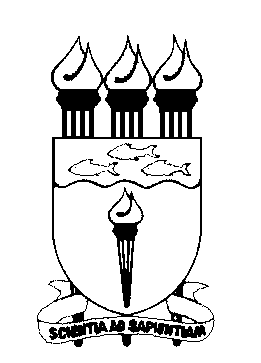 UFAL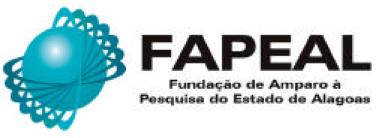 UNIVERSIDADE FEDERAL DE ALAGOASPRÓ-REITORIA DE PESQUISA E PÓS-GRADUAÇÃO COORDENAÇÃO DE PESQUISAUNIVERSIDADE FEDERAL DE ALAGOASPRÓ-REITORIA DE PESQUISA E PÓS-GRADUAÇÃO COORDENAÇÃO DE PESQUISAUNIVERSIDADE FEDERAL DE ALAGOASPRÓ-REITORIA DE PESQUISA E PÓS-GRADUAÇÃO COORDENAÇÃO DE PESQUISAORIENTADOR(A) coordenador  DO PROJETO:ORIENTADOR(A) coordenador  DO PROJETO:UNIDADE acadêmicaUNIDADE acadêmicaLOCAL DE EXECUÇÃOLOCAL DE EXECUÇÃOFONTES DE FINANCIAMENTOFONTES DE FINANCIAMENTODATA DE INÍCIO:__/__/2013__/__/2013DATA DA CONCLUSÃO:__/__/2014GRANDE ÁREA DO CONHECIMENTO (CNPq):ÁREA DO CONHECIMENTO (CNPq):SUBÁREA DO CONHECIMENTO (CNPq):ESPECIALIDADE DO CONHECIMENTO (CNPq):NOME DO GRUPO DE PESQUISA no CNPqATIVIDADESMesesMesesMesesMesesMesesMesesMesesMesesMesesMesesMesesMesesATIVIDADES201320132013201320132013201420142014201420142014ATIVIDADESJULAGOSETOUTNOVDEZJANFEVMARABRMAIJUN